       Báseň o ZemiNaše Země ta se točí,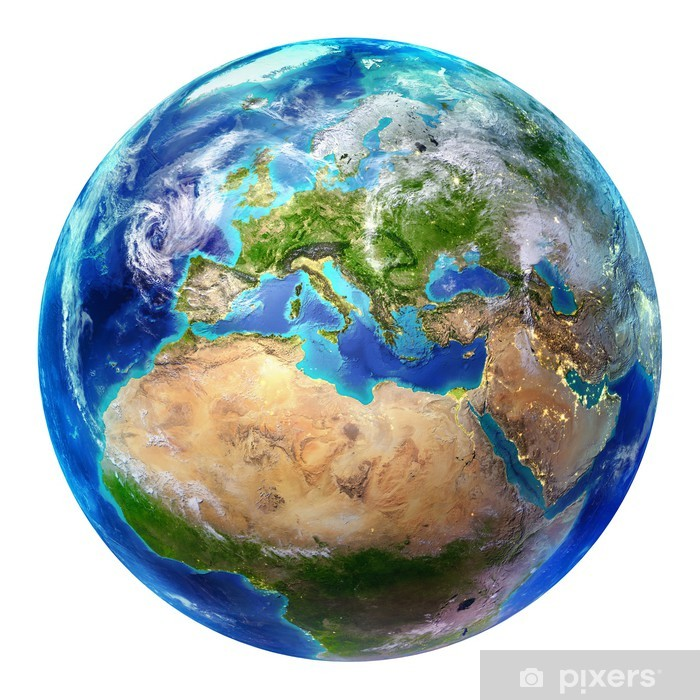 i když nemá nožičky,zvesela si neposkočí,shodila by hvězdičky.Po vesmíru tiše pluje,s Merkurem si promluví,Venuše jí pozdravuje,o Zemi už každý ví.